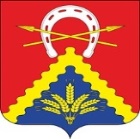 РОСТОВСКАЯ ОБЛАСТЬ
АДМИНИСТРАЦИЯ МИЛЮТИНСКОГО СЕЛЬСКОГО ПОСЕЛЕНИЯПОСТАНОВЛЕНИЕ28.02.2022 №19О перерасчете муниципальной пенсии за выслугу лет лицам, замещавшим муниципальные должности и должности муниципальной службыПринимая во внимание решение Собрания депутатов Милютинского сельского поселения от 28.02.2022 №20, а также с целью единого подхода к перерасчету муниципальной пенсии за выслугу лет лицам, замещавшим муниципальные должности и должности муниципальной службы муниципального образования «Милютинское сельское поселение»ПОСТАНОВЛЯЮ:1. Установить коэффициент увеличения денежного содержания, применяемый для перерасчета муниципальной пенсии за выслугу лет лицам, замещавшим муниципальные должности и должности муниципальной службы муниципального образования «Милютинское сельское поселение» по следующим группам должностей:2.	 Ведущему специалисту (Главному бухгалтеру) Грицук М.Ю.  произвести перерасчет муниципальной пенсии за выслугу лет лицам, замещавшим муниципальные должности и должности муниципальной службы муниципального образования Милютинское сельское поселение» с применением установленных коэффициентов.3.	 Произвести доплату муниципальной пенсии за выслугу лет лицам, замещавшим муниципальные должности и должности муниципальной службы муниципального образования Милютинское сельское поселение» в течении 10-ти дней с момента утверждения лимитов.4.	Настоящее постановление вступает в силу с момента его подписания и распространяется к правоотношениям, возникшим с 01 октября 2021 года.5.	Контроль за исполнением настоящего постановления возложить на начальника отдела экономики и финансов Панкову Е.А.Глава Милютинского сельского поселения                                                                                             С.Ю.СергиенкоС постановлением ознакомлены:                                                                           М.Ю. Грицук                                                                                                                                     Е.А.ПанковаРОСТОВСКАЯ ОБЛАСТЬМИЛЮТИНСКИЙ РАЙОН
Собрание депутатов Милютинского сельского поселенияРЕШЕНИЕ №2028.02.2022                                                                                     ст. МилютинскаяО перерасчете муниципальной пенсии за выслугу лет лицам,
замещавшим муниципальные должности и должности
муниципальной службы муниципального образования
«Милютинское сельское поселение»      Руководствуясь Областным законом Ростовской области от 28.10.2021 № 582-ЗС «О внесении изменений в отдельные областные законы» и в целях реализации прав лиц, замещавших муниципальные должности и муниципальных служащих в области пенсионного обеспечения» Собрание депутатов Милютинского сельского поселенияРЕШИЛО:1. В соответствии со ст. 9  Положения о муниципальной пенсии за выслугу лет лицам, замещавшим муниципальные должности и должности муниципальной службы муниципального образования «Милютинское сельское поселение», утвержденного решением Собрание депутатов Милютинского сельского поселения от 30.09.2009г. № 24:Произвести перерасчет муниципальных пенсий лицам, замещавшим муниципальные должности и должности муниципальной службы назначенных ранее.В течение 10 дней после получения лимитов на муниципальную пенсию произвести соответствующие выплаты.Настоящее Решение вступает в силу с момента его подписания и применяется к правоотношениям, возникшим с 1 октября 2021 года.Контроль за исполнением настоящего решения возложить на заместителя председателя Собрания депутатов Милютинского сельского поселения Третьякова В.Ф.Председатель собрания депутатов –Глава Милютинского сельского поселения                                   А.В. ЛукашовРОСТОВСКАЯ ОБЛАСТЬ
АДМИНИСТРАЦИЯ МИЛЮТИНСКОГО СЕЛЬСКОГО ПОСЕЛЕНИЯБухгалтерская справкаОт 28.02.2022 г. Во исполнение Положения о муниципальной пенсии за выслугу лет, лицам, замещавшим муниципальные должности и должности муниципальной службы муниципального образования «Милютинское сельское поселение» (увеличение денежного содержания, в том числе в связи с изменением размера указанного денежного содержания либо его состава по соответствующей	муниципальной должности, должности муниципальной службы) для осуществления, а так же для перерасчета муниципальной пенсии на основании Постановления № 19 от 28.02.2022 г. формирую информацию о повышающих коэффициентах оплаты труда по муниципальным должностям и должностям муниципальной службы, сложившихся в Администрации Милютинского сельского поселения за предшествующий период. Период нижеуказанных коэффициентов охватывает период с 01.07.2011г. по настоящее время:Справки о периодах службы(работы) которые включаются в стаж муниципальной службы, дающей право на государственную пенсию за выслугу лет были предоставлены ранее при назначении муниципальной пенсии Повторно справки не предоставляются, так как это не оговорено в Положении      Ведущий специалист      (Главный бухгалтер)                                                                _____________Грицук М.Ю.Группа должностейКоэффициентВысшая1,28Главная1,39Ведущая1,39Старшая1,39Младшая1,39Датаизмененийвысшиедолжности муниципальной службыведущие  должности муниципальной службыстаршие должности муниципальной службымладшие должности муниципальной службы01.10.2012(индексация)1,121,121,121,1201.10.2013(индексация)1,0551,0551,0551,05527.03.2015 (изменения в системе оплаты труд)1,019---01.12.2017(индексация)1,041,041,041,0401.10.2019(индексация)1,0431,0431,0431,04301.10.2020(индексация)1,031,031,031,0301.10.2021 (изменения в системе оплаты труда)1,281,391,391,39